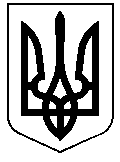 РЕШЕТИЛІВСЬКА МІСЬКА РАДАПОЛТАВСЬКОЇ ОБЛАСТІВИКОНАВЧИЙ КОМІТЕТРІШЕННЯ27 липня 2021 року                                                                               № 218Про здійснення правочинівстосовно нерухомого майна,право власності на яке або правокористування яким мають дітиКеруючись ст. 177 Сімейного Кодексу України, ст. ст. 32, 362 Цивільного Кодексу України, Законом України „Про місцеве самоврядування в Україні”, ст. ст. 17, 18 Закону України „Про охорону дитинства”, ст. 12 Закону України „Про основи соціального захисту бездомних громадян і безпритульних дітей”, ст. 11 Закону України „Про забезпечення організаційно-правових умов соціального захисту дітей-сиріт та дітей, позбавлених батьківського піклування”, п. 66, п. 67 Порядку провадження органами опіки та піклування діяльності, пов’язаної із захистом прав дитини, затвердженого постановою Кабінету Міністрів України від 24.09.2008 № 866, враховуючи рішення комісії з питань захисту прав дитини від 26.07.2021, розглянувши заяви батьків малолітніх та неповнолітніх дітей і відповідні матеріали про надання дозволу та згоди на здійснення правочинів стосовно нерухомого майна, право власності на яке, або право користування яким мають діти, враховуючи що житлові та майнові права дітей порушені не будуть, виконавчий комітет Решетилівської міської радиВИРІШИВ:1. Надати дозвіл громадянам Гудзенку Віталію Юрійовичу та Гудзенко Світлані Сергіївні на надання згоди їх неповнолітньому сину Гудзенку Владиславу Віталійовича, ХХХХХХ року народження, на здійснення правочину, а саме: укладення договору купівлі земельних ділянок, орієнтовною площею 100 га.2. Надати дозвіл громадянам Гудзенку Олександру Юрійовичу та Гудзенко Олені Миколаївні на здійснення правочину від імені  їх малолітнього сина Гудзенка Олександра Олександровича, ХХХХ року народження, а саме: укладення договору купівлі земельних ділянок, орієнтовною площею 100 га.3. Надати дозвіл громадянці Татурі Раїсі Володимирівні на надання згоди її неповнолітньому підопічному Галушці Артему Кузьмичу, ХХХХХХ року народження, на здійснення правочину, а саме: укладення та підписання договору оренди земельної ділянки площею 2,3102 га, кадастровий номер ***, ½ та 1/8 частки якої належить йому на праві приватної спільної часткової власності та розташована на території Решетилівської міської ради, а також на отримання нею орендної плати від імені її підопічного. 4. Надати дозвіл громадянці Вараві Тетяні Андріївні на надання згоди її неповнолітній дочці Вараві Руслані Володимирівні, ХХХХХХ року народження, на здійснення правочину а саме: укладення договору купівлі-продажу земельної ділянки площею 0,0741 га, кадастровий номер ***, для ведення товарного сільського виробництва, яка належить їй на праві приватної власності та розташована на території Решетилівської міської ради, для суспільних потреб. 5. Надати дозвіл громадянці Полнобродській Ользі Володимирівні на здійснення правочину від імені її малолітнього сина Полнобродського Олега Володимировича, ХХХХХХ року народження, а саме: укладення договору оренди ¼ земельної ділянки площею 3,1800 га, кадастровий номер *** та ¼  земельної ділянки площею 4,1506 га, кадастровий номер ***, які належить йому на праві приватної спільної часткової власності та розташовані Решетилівської міської ради, а також на отримання нею орендної плати від імені її сина.Секретар міської ради                                                                         Т.А. Малиш